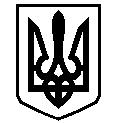 У К Р А Ї Н АВАСИЛІВСЬКА МІСЬКА РАДАЗАПОРІЗЬКОЇ ОБЛАСТІР О З П О Р Я Д Ж Е Н Н Яміського голови21   січня  2016                                                                                                   № 03Про скликання  виконавчого комітету Василівської  міської ради  	Відповідно до ст. 42, 53 Закону України «Про місцеве самоврядування в Україні»Скликати   засідання  виконавчого  комітету Василівської міської ради Запорізької області  26 січня  2016 року о 14-00 годині  в приміщенні  Василівської міської ради за адресою: м.Василівка, вул.Чекістів, 1.Включити до порядку денного засідання виконавчого комітету міської ради  питання:Про використання двоставкового та одноставкового тарифів для населення ПрАТ «Василівкатепломережа»;Про проведення конкурсу з визначення робочого органу для організації конкурсу з перевезення пасажирів на автобусному маршруті загального користування по м.Василівка;Про надання дозволу на знесення  дерев в м.Василівка;Про виділення  дров мешканцю м. Василівка.Доповідає - Борисенко Ю.Л. – заступник міського голови з питань діяльності виконавчих органів ради, начальник відділу комунального господарства та містобудування  виконавчого апарату міської ради.Про реалізацію алкогольних напоїв в м.Василівка.Доповідає – Карєва Т.О. – заступник  міського голови з питань діяльності виконавчих органів ради, начальник відділу економічного розвитку  виконавчого апарату міської радиПро погодження переліку вулиць та провулків м. Василівка , назви яких містять символіку комуністичного та тоталітарного режиму та потраплять під перейменування; Про створення  комісії з призначення  стипендії  для обдарованих та талановитих учнів, студентів, які навчаються в навчальних закладах міста;Про створення комісії з надання  грошової допомоги малозабезпеченим громадянам міста Василівка; Про присвоєння поштової адреси житловому будинку за адресою: м. Василівка, вул. Сімферопольська № 18 Бондаренко Л.О. ;Про присвоєння поштової адреси частині житлового будинку за адресою: м. Василівка, вул. Невського 37а Коваленко А.О.; Про постановку на квартирний облік Лячка В.П.; Про призначення відповідального квартиронаймача житлового  приміщення за адресою: м. Василівка, вул. Радянська  № 3 кв.8  Сухову О.В.; Про надання матеріальної допомоги. Доповідає – Джуган Н.В. – заступник  міського голови з питань діяльності виконавчих органів ради, начальник відділу з гуманітарних питань  виконавчого апарату міської радиПро розгляд звернень громадян у Василівській міській раді у 2015 році;Про внесення змін до складу комітету з конкурсних торгів виконавчого апарату Василівської міської ради Запорізької області;Про внесення доповнень до рішення виконавчого комітету міської ради від 10.12.2015 року № 124 «Про затвердження Плану діяльності виконавчого комітету Василівської міської ради з питань підготовки проектів регуляторних актів на 2016 рік».  Доповідає – Кривуля В.В. – керуючий справами виконавчого комітету, начальник відділу юридичного забезпечення та організаційної роботи виконавчого апарату міської ради.Різне.Міський голова                                                                                                 Л.М.ЦибульнякАркуш погодження додається